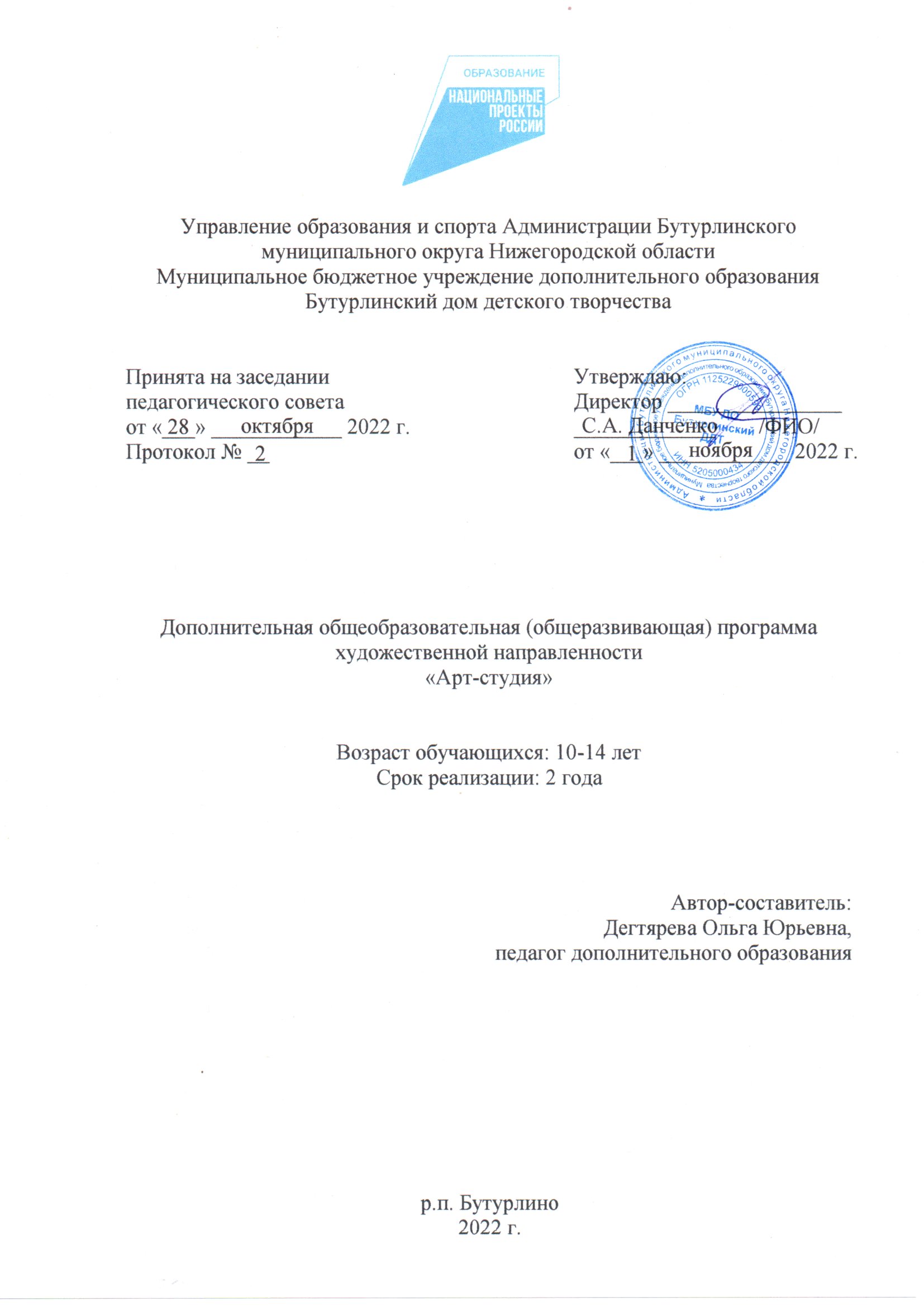 Пояснительная запискаДополнительная общеобразовательная (общеразвивающая) программа художественной направленности «Арт-студия» базового уровня разработана с целью реализации на создаваемых новых местах дополнительного образования детей в рамках федерального проекта «Успех каждого ребенка» национального проекта «Образование».Дополнительная общеобразовательная (общеразвивающая) программа художественной направленности «Арт-студия» базового уровня разработана в соответствии с нормативными требованиями развития дополнительного образования детей в соответствии с:- Распоряжением Правительства РФ от 29 февраля 2016 г. № 326-р (ред. от 30 марта 2018 г.) «Об утверждении Стратегии государственной культурной политики на период до 2030 года»;- Федеральным законом Российской Федерации  от 29.12.2012 г. № 273-ФЗ «Об образовании в Российской Федерации» (в действующей редакции);- Приказом Министерства просвещения Российской Федерации от 9.11.2018г. № 196 «Об утверждении Порядка организации и осуществления образовательной деятельности по дополнительным образовательным программам» (ред. 30.09.2020);- Приказом Минтруда России от 22.09.2021 N 652н "Об утверждении профессионального стандарта "Педагог дополнительного образования детей и взрослых";- Постановлением Главного государственного санитарного врача РФ от 28 сентября 2020 г. №28 «Об утверждении санитарных правил СП 2.4.3648-20 «Санитарно-эпидемиологические требования к организациям воспитания и обучения, отдыха и оздоровления детей и молодёжи»»;- Федеральным проектом «Образование»: «Успех каждого ребенка»;- Приказом Министерства труда и социальной защиты РФ от 22 сентября 2021 г. №652н «Об утверждении профессионального стандарта «педагог дополнительного образования детей и взрослых»;- Письмом Министерства образования и науки РФ от 18 ноября 2015 года №09-3242 «О методических рекомендациях по проектированию дополнительных общеразвивающих программ 9включая разноуровневые программы»;- Методическим письмом «О структуре дополнительной общеобразовательной (общеразвивающей) программы (к экспертизе в НМЭС ДПО НИРО);- Методическими рекомендациями по разработке (составлению) дополнительной общеобразовательной общеразвивающей программы (авторы-составители: преподаватели кафедры теории и практики воспитания и дополнительного образования ГБОУ ДПО НИРО).Актуальность программыДекоративно-прикладное искусство переживает новый этап – словно заново открывается нам красота произведений древнего традиционного искусства, воплощающего многовековый опыт художественного вкуса и жизненной мудрости человека труда. В настоящее время изделия из кожи, сухоцветов, искусственных материалов, вторичных материалов, ниток, соленого теста  входят в нашу жизнь не как утилитарные предметы, а, в первую очередь, как художественные произведения, отвечающие нашему эстетическому чувству, становятся украшением интерьера наших квартир, учебных кабинетов, офисных помещений. В этом выражается исконная потребность человека в красоте, желание видеть вокруг себя не стандартные массовые изделия, а рукотворные предметы   декоративного искусства с их естественностью и поэтичностью, а самое главное – доброй энергией мастера, подарившего эти изделия людям.Актуальность программы заключается в том, что в процессе  обучения дети осваивают основы мастерства, развивают художественный вкус, расширяют кругозор, познают мир красоты. Самый короткий путь эмоционального раскрепощения ребенка, снятия зажатости, обучения чувствованию и художественному воображению - это путь через фантазию.В ходе ее освоения программы дети приобщаются к искусству, познают культуру своей малой родины, своей страны и мировую художественную культуру, приобретают практические навыки изобразительного и декоративно-прикладного творчества.Отличительной особенностью программы является то, что она разработана для детей школьного возраста, которые на занятиях кружка приобретают знания о различных материалах, инструментах, овладевают различными приемами, техниками ручной работы, умением декорировать интерьер дома. При этом занятия посещают дети, имеющие разные стартовые способности.Особенностью программы является также интеграция с рядом учебных предметов: изобразительное искусство, черчение, история, технология, что является средством разностороннего развития способностей детей. Интеграция в этой программе является не простым сложением знаний по нескольким дисциплинам, а объединяет знания, систематизирует, расширяет их и служит основой развития познавательного интереса.Программа «Арт-студия» имеет художественную направленность. Уровень освоения: базовый.Программа построена по модульному принципу и содержит:модуль «Изобразительное искусство»; модуль «Декоративно-прикладное творчество»; модуль «Дизайн».Адресат программы:  Обучение по Программе ведется в разновозрастных группах, которые комплектуются из обучающихся 10-14 лет.Цель программы: развитие творческих способностей учащихся, их эстетического вкуса через овладение технологиями изготовления изделий декоративно-прикладного искусства.   Задачи программы:1 года обученияПредметные:формирование специальных компетенций (освоение инструментария декоративно-прикладного искусства, новых технологий работы с различными материалами);расширение знаний учащихся о новых техниках в декоративно-прикладном  творчестве.Личностные:формирование общекультурной компетенции учащихся (представление о культурно-историческом наследии, освоение национальных традиций декоративно-прикладного искусства);развитие художественно-эстетического вкуса и образного мышления;воспитание позитивных личностных качеств учащихся: трудолюбия, целеустремленности, усидчивости и аккуратности;формирование коммуникативной культуры.Метапредметные:формирование умения  работать с различными источниками, электронными ресурсами;формирование мотивации в систематическом самообразовании и личностном самосовершенствовании;формирование трудолюбия, целеустремленности, усидчивости и аккуратности.2 года обученияПредметные:формирование навыков самостоятельной познавательной деятельности учащихся;  умение пользоваться эскизами, шаблонами, чертежами, технологическими картами;формирование умений самостоятельно выполнять творческие задания.Личностные:развитие творческой индивидуальности;воспитание культурной, гармонично развитой личности на основе культурных ценностей.Метапредметные:развитие творческого, креативного мышления;развитие мотивации учащихся к познавательной и творческой активности,  поиску инновационных техник работы с различными материалами;развитие ответственного отношения к выполненной работе.Срок реализации программы рассчитан на 2 года.Объем программы: Общее количество составляет 360 учебных часов, запланированных на весь период обучения. 144 часа – первый год обучения, 216 часов – второй год обучения.Наполняемость группы: не более 20 человек. Состав групп постоянный, разновозрастной. Дополнительное зачисление в группы 2 года обучения может проводиться в соответствии с уровнем подготовки учащихся.Режим занятий: единицей измерения учебного времени и основной формой организации учебно-воспитательного процесса является учебное занятие. Продолжительность занятий устанавливается в зависимости от возрастных и психофизиологических особенностей, допустимой нагрузки учащихся с учетом СанПиН 2.4.4.3172-14 «Санитарно-эпидемиологические требования к устройству, содержанию и организации режима работы образовательных организаций дополнительного образования детей», утвержденные Постановлением Главного государственного санитарного врача Российской Федерации от 4 июля 2014 г. N 41. Продолжительность одного занятия составляет 45 мин. Перерыв между учебными занятиями – 10 минут.Занятия проводятся:- 1 год обучения: 2 раза в неделю по 2 часа;- 2 год обучения: 2 раза в неделю по 3 часа.Формы организации занятий.Основная форма обучения – очная. Также возможно дистанционное обучение. Теоретические и практические занятия могут проходить с применением дистанционных образовательных технологий, например, посредством программы (Skype, Zoom и др.). Такая двухсторонняя форма коммуникации позволяет обучающимся, не имеющим возможности посещать все занятия в силу различных обстоятельств, получить доступ к изучению программы.В процессе реализации программы будут использованы следующие формы обучения:- групповые (вся группа);- мини групповые (2-5 человек);- индивидуальные.Все занятия (кроме вводного) имеют практико-ориентированный характер. Каждый учащийся может работать как индивидуально над выполнением творческих заданий, так и в команде. Прогнозируемые результаты.Предметные результаты 1 года обученияУчащиеся понимают:инструкции по ТБ;последовательность выполнения работы с различными материалами;свойства различных материалов;название материалов, инструментов, приспособлений, предусмотренных программой;понимают различие знаково-символических значений.Умеют:правильно работать с цветовым кругом;работать со специальной литературой, электронными источниками;разрабатывать эскизы изделий, пользоваться различными  инструментами;определять материалы, необходимые для изготовления изделия;экономно расходовать материал;самостоятельно проектировать и изготавливать сюжетно-тематические композиции для украшения интерьера;работать по образцу;определять типы и формы композиций;выполнять творческие работы (с консультацией педагога).Владеют:специальной терминологией;навыками безопасной работы на занятиях с инструментами;современными технологиями декоративно-прикладного искусства;основными  приемами и способами изготовления изделий.  2 года обучения:Учащиеся понимают:инструкции по ТБ;последовательность выполнения составления композиций различной сложности;различие оформления композиций в определенных стилях;  название материалов, инструментов, приспособлений, предусмотренных программой;специальную терминологию;схемы, чертежи, технологические карты.Умеют:планировать, организовывать и контролировать свой труд;самостоятельно проектировать изделие из различных материалов по образцу и без образца;выполнять изделия, применяя художественную обработку различных сложностей нетрадиционными материалами;выполнять все стадии работы по изготовлению художественных изделий;самостоятельно проектировать работу по изготовлению картин, панно, коллажей;проявлять творчество, фантазию, дизайнерский подход в оформлении своих работ;работать со специальной, справочной литературой.Владеют:знаниями  о свойствах и видах различных материалах;способами  и приемами обработки различных материалов ручными инструментами;способами  изготовления изделий по чертежу, техническому рисунку и без образца сувениров;навыками составления объемных плоскостных композиций.Личностные результаты:сформирован художественно-эстетический вкус, образное мышление, индивидуальность;сформирована установка на безопасный, здоровый образ жизни, наличие мотивации к творческому  труду, работе на результат, бережному отношению к материальным и духовным ценностям;развита коммуникативная культура и личностные качества учащихся (трудолюбие, целеустремленность, усидчивость и аккуратность).Метапредметные результаты:сформированы умения  работать с различными источниками, электронными ресурсами;развита мотивация в систематическом самообразовании и личностном самосовершенствовании;развито трудолюбие, целеустремленность, усидчивость и аккуратность;развито творческое, креативное мышление;сформирована мотивация учащихся к познавательной и творческой активности,  поиску инновационных техник работы с различными материалами;развито умение осуществлять личностный выбор способов деятельности, нести ответственность за результат своего труда;развито умение решать проблемы творческого и поискового характера;сформировано умение планировать, контролировать и оценивать учебные действия  в соответствии с поставленной задачей и условиями ее реализации.Способы определения результативности.Промежуточная аттестация учащихся проводится в конце 1 года обучения в форме представления творческой работы.Используемые методы: опрос, творческое задание, практическая работа.Итоговая аттестация проводится по окончании обучения по образовательной программе в следующих формах: защита практической работы, опрос.Используемые формы и методы оценки: анализ творческой работы устный опрос, творческая выставка.Программа итоговой аттестации содержит методику проверки теоретических знаний учащихся и их практических умений и навыков.Содержание программы итоговой аттестации определяется на основании содержания дополнительной образовательной программы и в соответствии с ее прогнозируемыми результатами.Результаты итоговой и промежуточной аттестации фиксируются в протоколах. Копии протоколов итоговой аттестации вкладываются в журналы учета работы педагога дополнительного образования в объединении.Формы подведения итогов реализации программы.Контроль предметных (программных) знаний, умений и навыков учащихся проводится 2 раза в год на первом году обучения, контроль общеучебных умений и навыков во второй год обучения – 1 раза в год (май).Виды контроля:начальный контроль – в начале освоения программы с 15 по 25 сентября;промежуточная аттестация – с 20 по 30 мая текущего первого учебного года;аттестация по завершению реализации программы – в конце освоения программы с 20 по 30 мая.Критерии оценки результатов освоения программы.1 год обучения:Начальный контроль: знания о различных видах материалов и инструментов.Промежуточная аттестация:знание свойств различных материалов;умения самостоятельно выполнять изделие из различных материалов по образцу.2 год обучения:Аттестация по завершению реализации программы:знание специальной терминологии;умение самостоятельно планировать работу по изготовлению картин, панно, сувениров;навыки изготовления изделий с применением художественной обработки различных сложностей материалов.Партнеры программы:- управление образования и спорта Бутурлинского муниципального округа Нижегородской области;- образовательные учреждения Бутурлинского муниципального округа Нижегородской области;- отдел культуры администрации Бутурлинского муниципального округа Нижегородской области;- родители учащихся;- ГБУ ДО РЦ «Вега»;- ГБУДО ЦРТДиЮ НО;- ГБУ ДО НЦ «Сфера»;- НОУ ДПО «Экспертно-методический центр» (г. Чебоксары);- ИЦДТ «Новое поколение» (г. Москва).2. Учебный планУчебный план 1 года обучения(144 часа)Учебный план 2 года обучения(216 часов)3. Содержание программыРаздел 1. «Изобразительное искусство»   Вводное занятие.Теория. Инструктаж. Презентация «Введение в программу «Арт-студия». Материалы и инструменты для занятий первого года обучения.Практика. Входная диагностика. Практическая работа, во время которой дети изображают дом, человека, дерево, животное на том уровне, как они умеют. (Это даёт педагогу возможность понять исходные данные каждого обучающегося).   Тема: Основы цветоведения.Теория: Цветовой круг. Хроматические и ахроматические цвета. Основные цвета. Теплые и холодные цвета. Контрастные цвета. Сближенные цвета.Понятия светотени (блик, свет, полутона, рефлекс), тень (собственная, падающая), освещенность, тональные и цветовые отношения. Практика. Упражнения на получение цветов и оттенков.Тема: Основы композиции.Теория: Основы композиции. Виды композиции: фронтальная, объемная, объемно-пространственная. Основные элементы композиции: точка, линия, пятно, плоскость, объём. Симметрия, асимметрия, осевая (зеркальная) симметрия, центральная симметрия. Ось и центр симметрии. Формальная композиция, приёмы, средства, законы, правила композиции. Композиционное решение. Пространственное положение.Практика: Упражнения на составлении композиций (аппликация).Тема: Построение предметов.Теория: Перспективные сокращения формы изображаемых предметов в работах. Построение предметов цилиндрической, конусообразной, прямоугольной формы. Построение предметов комбинированной формы. Практика: Упражнения на построение предметов разной формы. Тема: Натюрморт.Теория: Перспективные сокращения формы изображаемых предметов в работах. Построение предметов цилиндрической, конусообразной, прямоугольной формы. Построение предметов комбинированной формы. Практика: Изображение группы фруктов, овощей, грибов, ягод с предметами цилиндрической, конусообразной, прямоугольной формы.   Тема: Пейзаж.Теория: Понятие о пейзаже. Виды пейзажа. Пространство.  Масштабная разница. Линия горизонта. Точки схода. Яркость плана. Особенности сезонного колорита. Последовательность выполнение работы.Практика. Рисование пейзажа.   Тема: Сюжетная композицияТеория: Художественно-образный замысел, доминанта, целостность. Возрастные пропорции человека. Алгоритмические схемы рисования. Фигура человека в движении. Пропорции животного. Портрет. Образ. Эмоциональное состояние человека. Соответствие предметного окружения изображаемому историческому периоду. Использование иллюстраций. Композиционное решение. Последовательность выполнения работы.Практика. Рисование сюжетной композиции.   Тема: Нетрадиционные техники рисованияТеория: Знакомство с различными техниками (по выбору): рисование ватными палочками (метод тычка); рисование мятой бумагой; набрызг; кляксография и выдувание; монотипия. Использование материалов и инструментов (для выбранных техник). Последовательность работы. Практика: Упражнения на выполнение элементов различных техник.Тема: Творческая работаТеория: Как выбрать картину для интерьера. Практика: Рисование на свободную тему. Определение жанра и темы картины. Последовательность выполнения работы. Составление эскиза. Проработка композиции. Цветовое решение работы. Детальная прорисовка. Раздел 2. «Декоративно-прикладное творчество»Тема: Роспись по деревуТеория: Народные промыслы росписи по дереву Нижегородской области (городецкая роспись, хохломская роспись). Элементы росписи и последовательность рисования. Композиция.Практика: Эскиз или роспись разделочной доски (роспись по выбору учащегося).Тема: Роспись по стеклуТеория: Художественная и декоративная роспись по стеклу как вид декоративно-прикладного творчества. Материалы и инструменты. Последовательность выполнения работ в технике росписи по стеклу.Практика: Роспись изделия (декоративное панно, чайной посуды и т.п.). Тема: Роспись по тканиТеория: Батик. Материалы и инструменты.  Последовательность выполнения работы. Практика: Декорирование тканевого изделия. Тема: ВышивкаТеория: Вышивка и ее виды. Материалы и инструменты. Инструктаж по ТБ. Техники вышивки. Последовательность выполнения работы. Практика: Вышивка тканевого изделия.Тема: БисероплетениеТеория: Бисероплетение как вид декоративно-прикладного творчества. Материалы и инструменты. Инструктаж по ТБ. Техники бисероплетения. Последовательность выполнения работы. Практика: Изготовление объемного сувенира (фигурка животного, цветок и т.п.)Тема: БумагопластикаТеория: Бумагопластика как вид декоративно-прикладного творчества.  Техники (оригами, торцевание, папье-маше, квиллинг). Материалы и инструменты. Инструктаж по ТБ. Последовательность выполнения.Практика: Создание объемных композиций.Тема: Изделия из природного материалаТеория: Разнообразие природного материала для поделок. Сочетание природных материалов с другими материалами (пластилин, ткань, бумага и т.п.). Инструктаж по ТБ. Подбор композиции. Последовательность выполнения работы. Практика: Составление композиции по теме «Животные и птицы».Тема: Основные навыки работы с глинойТеория: Основные конструкции гончарных кругов (ручной, ножной, механический). Основные этапы работы на гончарном круге. Инструктаж по ТБ. Подбор композиции. Последовательность выполнения работы.Практика: Создание работы на свободную тему.Тема: Творческая работа. Практика: Изготовление изделия на свободную тему. Последовательность выполнения работы. Составление эскиза. Изготовление элементов композиции. Сборка композиции и декорирование.Промежуточная аттестация.Теория: Представление работы. Опрос по процессу изготовления изделия и темам программы.Практика: Просмотр работ. Заполнение диагностической карты и протокола аттестации.Отбор работ на выставку. Оформление работ. Оформление выставки.Раздел 3. «Дизайн»Тема: Вводное занятиеТеория: Инструктаж. Материалы и инструменты для занятий второго года обучения. Роль дизайна в жизни человека. Стили оформления помещений. Что делает наш дом уютным. Предметы декора.Тема: Язык дизайна, его средстваТеория: Цвет в интерьере жилого дома. Правила сочетания цветов. Цветовые решения интерьеров. Стили и рекомендуемые оттенки.Практика: Упражнение на подбор цветовой гаммы интерьера.Тема: Поздравительная открытка. Фотоальбом.Теория: Скрапбукинг. Стили скрапбукинга. Материалы и инструменты. Инструктаж ТБ. Композиция. Декоративные элементы. Последовательность работы. Альбомы и открытки.Практика: Изготовление поздравительной открытки (обложки фотоальбома).Тема: Сувенирная игрушкаТеория: Разнообразие материалов. Лепка. Материалы для лепки (пластилин, полимерная глина и др.). Инструменты и оборудование. Инструктаж по ТБ. Подбор образца. Последовательность выполнения работы.Практика: Изготовление сувенирной игрушки (тема и техника по выбору учащегося).Тема: Декорирование стеклаТеория: Декорирование стекла - виды и сферы применения (цветное стекло, витраж, пленочный витраж, живопись на стекле, печать на стекле, химическое травление и др.). Материалы и инструменты. Инструктаж ТБ. Подбор образца. Последовательность выполнения работы.Практика: Изготовление изделия с декорированием.Тема: Новогоднее оформлениеТеория: Новогоднее оформление своими руками. Украшение помещения. Украшение окон. Елочные игрушки. Материалы и инструменты. Инструктаж ТБ. Подбор образца. Последовательность выполнения работы.Практика: Изготовление елочной игрушки (сувенира, элемента оформления помещения).Тема: Предметы для кухниТеория: Особенности помещения кухни. Декорирование интерьера. Поделки с использованием продуктов питания. Ароматные поделки из кофейных зерен. Материалы и инструменты. Инструктаж ТБ. Подбор образца. Последовательность выполнения работы.Практика: Сувенир (декоративное панно) с декорированием кофейными зернами (продуктами питания).Тема: Цветочный дизайнТеория: Цветочные композиции в интерьере. Материалы для композиций: бумага, фоамиран, природные материалы. Инструменты и оборудование. Инструктаж по ТБ. Подбор образца. Последовательность выполнения работы.Практика: Изготовление цветов и составление цветочной композиции.Тема: Изделия из ткани и нитокТеория: Лоскутопластика в дизайне интерьера. Лоскутопластика в декоре жилого и общественного интерьера. Разнообразие предметов интерьера с использованием лоскутопластики (ширмы, абажуры, шторы, объемные декоративные композиции и т.д.). Материалы и инструменты. Инструктаж ТБ. Подбор образца. Последовательность выполнения работы.Практика: выполнение образцов (фрагментов) предметов интерьера в лоскутопластике.Тема: Декоративное панно. Коллаж.Теория: Приемы изготовления фона. Модификация растительного материала. Понятие плоскостного и объемного коллажей. Изучение форм, линий, стилей коллажа.Практика: Изготовление плоскостного коллажа.Тема: Творческая работа. Практика: Изготовление изделия на свободную тему. Последовательность выполнения работы. Составление эскиза. Изготовление элементов композиции. Сборка композиции и декорирование.Аттестация по завершению реализации программы.Теория: Представление работы. Опрос по процессу изготовления изделия и темам программы.Практика: Просмотр работ. Заполнение диагностической карты и протокола аттестации.Отбор работ на выставку. Оформление работ. Оформление выставки.Комплекс организационно-педагогических условий4. Календарный учебный график к программе «Арт-студия» на 2022 - 2023 учебный год1 год обучения2 год обучения5. Формы контроля, аттестацииКонтроль предметных (программных) знаний, умений и навыков учащихся проводится в следующих формах:практическое занятие;выставка;представление творческой работы.Методы контроля:опрос;собеседование;наблюдение;практическая работа и др.Контроль ЗУН осуществляется по следующим критериям: владение практическими умениями и навыками, владение специальной терминологией, участие в выставках и конкурсах различных уровней.  ЗУН оцениваются по 5 бальной системе. Баллы суммируются, и определяется соответствие уровню программы – низкий, средний, высокий. 6. Оценочный материалДиагностическая карта контроля уровня обученности группы №___________________________________________________________________ (ФИО педагога)__________________Месяц, годКритерии оценки показателей обучающихся по образовательной программе «Арт-студия»Критерии оценки теоретических знаний, практических умений и навыков:5 баллов – освоил в полном объеме все теоретические знания, виды практической и творческой деятельности, посетил все занятия, выполнил зачетную/выставочную работу, выполнил летнее задание.4 балла – освоил в полном объеме все теоретические знания, виды практической и творческой деятельности.3 балла – освоил более половины теоретических знаний, видов практической и творческой деятельности, предусмотренной образовательной программой.2 балла – освоил менее половины теоретических знаний, видов практической деятельности, предусмотренных образовательной программой.1 балл – частично освоил образовательную программу.0 баллов - не освоил образовательную программу.Участие в выставках – 1 балл.Призовое место в конкурсе любого уровня – 1 балл.Соответствие уровню программы: 1 года обучения:низкий уровень  - 10-12 баллов, средний уровень – 13-15 баллов,высокий уровень – 16 и более баллов.2 года обучения:низкий уровень  - 13-15 баллов, средний уровень – 16-18 баллов,высокий уровень – 19 и более баллов.7. Методическое обеспечениеЗанятия строятся по принципам индивидуализации, т.е. с учетом характерологических особенностей детей; результативности, с помощью которой можно судить, что узнает и чему научится ребёнок; учёта психологических и возрастных особенностей.Формы занятий: практическое занятие, экскурсия, конкурсно-познавательная программа.Приемы и методы организации учебно-воспитательного процесса.Методы, в основе которых лежит способ организации занятия:словесный (устное изложение, беседа)наглядный (показ иллюстраций, выполнение педагогом, работа по образцу)практический.Методы, в основе которых лежит уровень деятельности детей:объяснительно-иллюстративный - дети воспринимают и усваивают готовую информацию;репродуктивный - учащиеся воспроизводят полученные знания и освоенные способы деятельности;частично-поисковый - участие детей в коллективном поиске, решение поставленной задачи совместно с педагогом;исследовательский - самостоятельная творческая работа учащихся.Методы, в основе которых лежит форма организации деятельности учащихся занятия:фронтальный - одновременная работа со всеми учащимисяиндивидуально-фронтальный - чередование индивидуальных и фронтальных форм работыгрупповой - организация работы по малым группам (2 - 3 человека)индивидуальный - индивидуальное выполнение заданий, решение проблем.Формы подведения итогов: опрос, открытое занятие, выставка, конкурс, самостоятельная работа, коллективный анализ работ, самоанализ и др.При составлении образовательной программы в основу положены следующие принципы:единства обучения, развития и воспитания;последовательности: от простого к сложному;систематичности;активности;наглядности;интеграции;прочности;связи теории с практикой. Методы:- обучения (словесный, наглядный практический; объяснительно-иллюстративный, репродуктивный, частично-поисковый, исследовательский проблемный; игровой, дискуссионный и др.);- воспитания (убеждение, поощрение, упражнение, стимулирование, мотивация и др.); - метод информационной поддержки (самостоятельная работа с учебными источниками, специальной литературой, журналами, интернет – ресурсами).Формы организации образовательной деятельности: индивидуальная, групповая.Педагогические технологии: технология индивидуализации обучения, технология группового обучения, технология коллективного взаимообучения, технология коллективной творческой деятельности, технология развития критического мышления через чтение и письмо, технология портфолио, технология педагогической мастерской, технология образа и мысли, технология решения изобретательских задач, здоровьесберегающая технология, проблемная (учебный, творческий проект), поисковые (наблюдение, мониторинг), развивающего обучения, диалоговая технология, технологии сотрудничества, информационно– коммуникативные технологии, игровые технологии, обеспечивающие целостность педагогического процесса и единства обучения, воспитания и развития учащихся, а также способствующие  реализации компетентностного, системно – деятельностного, интегративно-технологических подходов в дополнительном образовании.Алгоритм учебного занятия – краткое описание структуры занятия и его этаповПодготовительный этап – организационный момент. Подготовка учащихся к работе на занятии. Выявление пробелов и их коррекция. Проверка (творческого, практического задания).Основной этап – подготовительный (подготовка к новому содержанию). Обеспечение мотивации и принятие детьми цели учебно-познавательной деятельности. Сообщение темы, цели учебного занятия и мотивация учебной деятельности детей (вопросы). Усвоение новых знаний и способов действий (использование заданий и вопросов, которые активизируют познавательную деятельность детей). Применение пробных практических заданий, которые дети выполняют самостоятельно. Практическая работа.Итоговый этап – подведение итога занятия: что получилось, на что надо обратить внимание, над чем поработать. Мобилизация детей на самооценку. Рефлексия.Условия реализации программыДанная программа может быть реализована при взаимодействии следующих составляющих ее обеспечения:Учебное помещение, соответствующее требованиям санитарных норм и правил, установленных СанПиН 2.4.4.3172-14 «Санитарно-эпидемиологические требования к устройству, содержанию и организации режима работы образовательных организаций дополнительного образования детей», утвержденных Постановлением Главного государственного санитарного врача Российской Федерации от 4 июля 2014 г. N 41. Кабинет оборудован столами и стульями, бенч системами в соответствии с государственными стандартами. При организации учебных занятий соблюдаются гигиенические критерии допустимых условий и видов работ для ведения образовательной деятельности. Кабинет оборудован демонстрационным оборудованием и шкафами для хранения документов, дидактических материалов и образцов изделий.Методическое обеспечение программы в соответствии с ее содержанием.Материально-техническое обеспечение программы в соответствии с ее содержанием.Кадровое обеспечение: квалифицированный педагог, владеющий  предлагаемыми программой техниками.Социальное партнерство с педагогами дополнительного образования разных направлений, методистом, учреждениями образования, методическими центрами области и регионов.Партнерство с родителями предусматривает:родительские собрания;индивидуальные беседы и консультации;профилактические беседы;анкетирование, социологический опрос родителей;тематические консультации с приглашением психолога, социального педагога;совместные воспитательные мероприятия;совместное проведение экскурсий и посещение выставок, музеев.Взаимодействие педагога, детей и их родителей строится по трем направлениям: познавательной, практико-ориентированной и досуговой деятельности.Формы познавательной деятельности: дни открытых дверей, викторины, круглый стол, открытые воспитательные мероприятия. Формы практико-ориентированной деятельности: участие в акциях, участие в выставках, проведение выставок. Формы досуговой деятельности: экскурсии, совместные тематические мероприятия, конкурсы, посещение выставок, музеев.8. Кадровое обеспечениеПедагог дополнительного образования, методист, учащиеся, родители, социальные партнеры.9. Материально-техническое обеспечение программыПрограммное обеспечение:операционная система Windows 7 и выше.Офисный пакет Microsoft Office 2021.Программа для видеоконференций Zoom.Все программное обеспечение должно быть лицензионным.10. Информационное обеспечениеПрименение информационных технологий различного назначения в дополнительном образовании детей предоставляют возможности совершенствования целей, содержания, методов, организационных форм, технологий, средств подготовки обучающихся на этапе перехода к образованию в условиях расширенного доступа к информации.Программа предусматривает хранение и демонстрацию банка данных  методических материалов и видеотеки, эффективного использование  документооборота.Использование и владение навыками работы с различными источниками информации позволяют учащимся оперативно использовать компьютер и другие  IT-средства для поиска, анализа и отбора необходимой информации, ее преобразования, сохранения и передачи.В организации учебного процесса осуществляется: - пользование электронной почтой;- передача сообщений одновременно большому числу обучающихся;- обмен информацией (текстовой, графической, звуковой) между педагогом и учащимися; - возможность организации консультаций, контроля и тому подобное.Взаимодействие с учащимися и родителями осуществляется в приложение-мессенджер Viber, которое позволяет отправлять сообщения, совершать видео- и голосовые VoIP-звонки.Информирование о деятельности кружка ведется в группе ВКонтакте (https://vk.com/club198578390). На странице публикуются: фотографии учащихся, сделанные во время занятий и мероприятий, участие и результативность участия в конкурсах различных уровней, лучшие работы детей.Список литературыНормативная правовая документация Федеральный закон от 29.12.2012 N 273-ФЗ «Об образовании в Российской Федерации» .Указ Президента Российской Федерации от 21 июля 2020 г. № 474 «О национальных целях развития Российской Федерации на период до 2030 года». Приказ Министерства просвещения Российской Федерации от 09 ноября 2018 N 196 (ред. 2020 года) «Об утверждении Порядка организации и осуществления образовательной деятельности по дополнительным общеобразовательным программам». Приказ Министерства просвещения Российской Федерации от 03.09. 2019 г. №467 «Об утверждении Целевой модели развития региональных систем дополнительного образования детей». Приказ Министерства труда и социальной защиты Российской Федерации от 5 мая 2018 г. N 298 н «Об утверждении профессионального стандарта «Педагог дополнительного образования детей и взрослых». Письмо Министерства просвещения РФ от 19 марта 2020 г. № ГД-39/04 "О направлении методических рекомендаций". Методические рекомендации по реализации образовательных программ начального общего, основного общего, среднего общего образования, образовательных программ среднего профессионального образования и дополнительных общеобразовательных программ с применением электронного обучения и дистанционных образовательных технологий.Стратегия развития воспитания в Российской Федерации на период до 2025 года, утвержденная Распоряжением Правительства Российской Федерации от 29 мая 2015 г. № 996-р.  Письмо Министерства просвещения РФ от 7 мая 2020 г. № ВБ-976/04 “О реализации курсов внеурочной деятельности, программ воспитания и социализации, дополнительных общеразвивающих программ с использованием дистанционных образовательных технологий”.  Паспорт национального проекта «Образование», утвержденный на заседании президиума Совета при Президенте Российской Федерации по стратегическому развитию и национальным проектам (протокол от 24 декабря 2018 г. № 16). Паспорт федерального проекта «Успех каждого ребенка», утвержденный президиумом Совета при Президенте Российской Федерации по стратегическому развитию и национальным проектам (протокол от 24 декабря 2018 года № 16). Письмо Министерства просвещения РФ от 1 ноября 2021 г. № АБ-1898/06 «О направлении методических рекомендаций. Методические рекомендации по приобретению средств обучения и воспитания в целях создания новых мест в образовательных организациях различных типов для реализации дополнительных общеразвивающих программ всех направленностей в рамках региональных проектов, обеспечивающих достижение целей, показателей и результата Федерального проекта «Успех каждого ребенка» национального проекта «Образование». Методические рекомендации по разработке (составлению) дополнительной общеобразовательной общеразвивающей программы ГБОУ ДПО НИРО. Постановление Главного государственного санитарного врача РФ от 28 сентября 2020 г. № 28 "Об утверждении санитарных правил СП 2.4.3648-20 «Санитарно-эпидемиологические требования к организациям воспитания и обучения, отдыха и оздоровления детей и молодежи». Распоряжение Правительства Нижегородской области от 30.10.2018 № 1135-р «О реализации мероприятий по внедрению целевой модели развития региональной системы дополнительного образования детей». Устав и нормативно-локальные акты МБУДО «Бутурлинский дом детского творчества ».Для педагога: Акимов, С. С. Возможности применения информационных технологий в дополнительном образовании детей / С. С. Акимов, Н. С. Андреева, М. А. Мухина. — Текст : непосредственный // Педагогическое мастерство : материалы II Междунар. науч. конф. (г. Москва, декабрь 2012 г.). — Москва : Буки-Веди, 2012. — С. 153-157 Аппликация и бумагопластика. - М.: АРТ, 2008. - 164с., ил.Брыкина Е.К. «Творчество детей в работе с различными материалами»Блэклок Дж. Аранжировка цветов/Пер. с англ. Н. Падалко. – М.: ФАИР – ПРЕСС, 2000.- С.416.Бухольц К. Флористический дизайн. Серия «Хит сезона». – Ростов н/Д: Феникс, 2002.- С.124.Валентина Разенкова Вышивка лентами. Живые картины: пошаговый мастер –  класс.-СПб.: Питер,2016.-80с.:ил.-(Серия « Своими руками»).Груша О.С. Яркие поделки и аппликации из фетра /О.С. Груша – Ростов н/Д: Феникс, 2015.-79с.:ил.- (Волшебная мастерская. Мои первые шедевры).Гусакова М.А. «Подарки и игрушки своими руками» - М: Творческий центр, 2000 - 107с.Медкова Е.С. Как разбудить в ребёнке художника: современные технологии развития творческих способностей (на основе первообразов искусства): лекции 1–8. – М.: Педагогический университет «Первое сентября», 2009.Дубровская Н.В. Аппликация из гофрированной бумаги -С-П.:Детство-ПРЕСС, 2009.  Евсеев Г.А Бумажный мир. - М.: АРТ, 2006- 107с., ил. Петрова И.М. Объёмная аппликация - С-П.: Детство-пресс, 2002. Пищикова Н.Г. «Работа с бумагой в нетрадиционной технике» - М.: АРТ, 2008- 207с;  Суханова Н.П. Картины из цветов: Флористический коллаж. – М.: ОЛМА – ПРЕСС Образование, 2004. – С.30.  Силаева К.В. Соленое тесто: украшение, сувениры, поделки. Изд-во Эскимо, 2003. Садилова Л.А. Поделки из мятой бумаги-М.: 2008 Черныш И. Удивительная бумага. - М.: АСТ-ПРЕСС, 2000. - 160с., ил.Для обучающихся и родителей: Артамонова Е.В. Поделки и сувениры из бисера: - M.: Изд-во Эксмо, 2005.-288с. ил.Аржанухина Н.В. Искусственные и сухие цветы, 2004. – С.240.Блэклок Дж. Аранжировка цветов/Пер. с англ. Н. Падалко. – М.: ФАИР – ПРЕСС, 2009.- С.416.Бисерные украшения. – М.: ОЛМПРЕСС Образование, 2004. – 64 с.: ил. – (Золотые страницы)Бухольц К. Флористический дизайн. Серия «Хит сезона». – Ростов н/Д: Феникс, 2005.- С.124.Воронцова О.Н. Цветы из бисера. – М.: ЗАО «Мир Книги Ритейл», 2011. – 64 с.: цв. ил.Вышиваем  аксессуары  гладью и бисером»	Анна Чудновская. Москва ЭКСМО, 2006.Гирнд Сюзанна. Разноцветные поделки из природных материалов. М.Айрис-Пресс, 2004.Кузьмина Т.А., Кузьмина У.В., Морозова Ю.Н. Игрушки из бисера. – М.: ООО ТД «Издательство Мир книги ООО Издательство «Николо-Пресс», 2011.-96с.:цв.ил.- (Серия «Мастер класс по бисеру»).Ляукина М.В. Подарки из бисера: украшения.сувениры. офисные фенечки.  – М.: Издательство Дом МСП, 2005. – 96С.,ил.Зубков Р.В. Картины из цветов и листьев. М.: « Культура и традиции», 2005.Новикова И.В. Базулина Л.В. 100 поделок из природного материала. Ярославль. Академия холдинг, 2003.Лепим из пластилина, глины, теста. – М.: ОЛМА Медиа Групп, 2012.Перевертень Г.И. Волшебная флористика. М.Сталкер, 2005.Ростов н/Д: Владис:М.:РИПОЛ классик, 2009. – 416 с., с ил.Мордак Е.А. Украшение из бусин. Шаг за шагом. Харьков, 2006.Суханова Н.П. Искусственные цветы. – М.: ОЛМА – ПРЕСС, 2002.- С. 270.Хмара З.А. Поделки из бисера /З.А. Хмара, А.В.Хмара.- м.: ООО «Издательство АСТ»; Донецк: «Сталкер», 2004. – 62. с.: ил. Юсель С. Декупаж: Самая полная энциклопедия.-М.:Саст – ПРЕСС КНИГА, 2015. -128с.:ил.-(Золотая библиотека увлечений)Интернет-ресурсы:Агеева И.Д. «Занимательные материалы по изобразительному искусству»: Методическое пособие. – М.:ТЦ Сфера, 2006. http://multiurok.ru/marinagru/files/zanimatiel-nyie-matierialy-po-izobrazitiel-nomu-iskusstvu.htmlАгеева И.Д. «Занимательные материалы по изобразительному искусству»: Методическое пособие. – М.:ТЦ Сфера, 2006. http://multiurok.ru/marinagru/files/zanimatiel-nyie-matierialy-po-izobrazitiel-nomu-iskusstvu.htmlМайоров А. Н. «Основы теории и практики разработки тестов для оценки знаний школьников»: лекции 1–8. – М.: Педагогический университет «Первое сентября», 2010. https://docviewer.yandex.ru/?url=http%3A%2F%2Fgendocs.ru%2Fdocs%2F16%2F15781%2Fconv_1%2Ffile1.pdf&name=file1.pdf&lang=ru&c=57ecb93f592dМедкова Е.С. Как разбудить в ребенке художника: современные технологии развития творческих способностей (на основе первообразов искусства): лекции 1–8. – М.: Педагогический университет «Первое сентября», 2009.  http://ru.calameo.com/read/0008371485f0d9b3db056Кутенкова А.Д. Проектирование и разработка тестовых заданий для мониторинга и оценки качества учебных достижений.http://ped-kopilka.ru/blogs/al-na-dmitrievna-krutenkova/proektirovanie-i-razrabotka-testovyh-zadanii-dlja-monitoringa-i-ocenki-kachestva-uchebnyh-dostizhenii.htmlОдноралов  Н.В. Материалы, инструменты и оборудование в изобразительном искусстве. – 2-е изд., доп. – М.: Просвещение, 1983. https://docviewer.yandex.ru/?url=ya-disk-public%3A%2F%2FV%2FsG%2FVoCvKFU4oBxvyvaL0tGTTM%2B40WcxgX9uNZmnXc%3D&name=Одноралов%20Н.В.%20Материалы%20в%20изобразительном%20искусстве-1983.pdf&c=57ecafe2217eСокольникова Н.М. Методика преподавания изобразительного искусства: учебник для студ. учреждений высш. проф. образования./Н.М. Сокольникова. – 5-е изд., перераб. и доп. – М: Издательский центр «Академия», 2012 – 256 с. http://www.academia-moscow.ru/ftp_share/_books/fragments/fragment_16361.pdf Сайт Страна Мастеров  http://stranamasterov.ruСайт Творим вместе с детьми  http://tvorchestvo.wordpress.comСайт ДекоМИР: Детские поделки  http://dekomir.blogspot.ru/Сайт Крокотак http://krokotak.comИнструменты и материалы для бисероплетения http://blog.kp.ru/ users/anatolna/post109764279Подготовка рабочего места для работы с бисеромhttp://www.kalitva.ru/2007/06/08/podgotovka_rabochego_mesta_dlja_raboty_s_biserom..htmlТестовые задания для мониторинга http://ped-kopilka.ru/blogs/al-na-dmitrievna-krutenkova/testovaja-tetrad.htmlИзобразительное искусство. Методическая копилка http://aqarel.ucoz.ru/load/11
№ п/пРазделы. ТемыКоличество часовКоличество часовКоличество часовФормы контроля№ п/пРазделы. ТемыТеорияПрактикаВсегоФормы контроляМодуль «Изобразительное искусство»Модуль «Изобразительное искусство»1747641Вводное занятие.112Тестирование2Основы цветоведения224Опрос, наблюдение3Основы композиции224Опрос, наблюдение4Построение предметов224Опрос, наблюдение5Натюрморт2810Опрос, наблюдение6Пейзаж2810Опрос, наблюдение7Сюжетная композиция2810Опрос, наблюдение8Нетрадиционные техники рисования448Опрос, наблюдение9Творческая работа01212Выставка работМодуль  «Декоративно-прикладное творчество»Модуль  «Декоративно-прикладное творчество»16648010Роспись по дереву268Опрос, наблюдение11Роспись по стеклу268Опрос, наблюдение12Роспись по ткани268Опрос, наблюдение13Вышивка268Опрос, наблюдение14Бисероплетение21012Опрос, наблюдение15Бумагопластика268Опрос, наблюдение16Изделия из природного материала 268Опрос, наблюдение17Основные навыки работы с глиной268Опрос, наблюдение18Творческая работа01212Промежуточная аттестация. Опрос.Выставка работ.Всего34110144№ п/пРазделы. ТемыКоличество часовКоличество часовКоличество часовФормы контроля№ п/пРазделы. ТемыТеорияПрактикаВсегоФормы контроляМодуль  «Дизайн»Модуль  «Дизайн»  1Вводное занятие303Тестирование2Язык дизайна, его средства303Опрос. Наблюдение3Поздравительная открытка. Фотоальбом.31518Опрос. Наблюдение4Сувенирная игрушка61824Опрос. Наблюдение5Декорирование стекла61824Опрос. Наблюдение6Новогоднее оформление61824Опрос. Наблюдение7Предметы для кухни 61824Опрос. Наблюдение8Цветочный дизайн61824Опрос. Наблюдение9Изделия из ткани и ниток61824Опрос. Наблюдение10Декоративное панно. Коллаж61824Опрос. Наблюдение11Творческая работа01818Наблюдение12Аттестация по завершению реализации программы303Опрос.Выставка работВсего54162216Дата начала
обучения
по программеДата окончания обучения
по программеВсего
учебных
недельКол-во
учебных
часовРежим занятий01 сентября 2022 г.31 мая 2023 г.381442 раза в неделю по 2 часаДата начала
обучения
по программеДата окончания обучения
по программеВсего
учебных
недельКол-во
учебных
часовРежим занятий01 сентября 2022 г.31 мая 2022 г.382162 раза в неделю по 3 часа№п/пФ.И. учащегосяТеоретич. знанияПрактич. умения и навыкиУчастие в выставкахУчастие в творческих конкурсахИтого (общее количество баллов)Уровень (низкий/средний/ высокий)№ п/пФормы занятийПриемы и методы организации учебно-воспитательного процессаДидактический материал, техническое оснащение занятийФормы подведения итогов1Практическое занятие Словесный, наглядный, практический, объяснительно-иллюстративный,  репродуктивный, частично-поисковый, исследовательскийМатериалы и инструменты в соответствие с темой занятия.Учебные таблицы и схемы. Раздаточный дидактический материал. Инструкционные, технологические карты.Иллюстративный материал. Образцы изделий.Компьютер, ноутбук, МФУ.Мольберты.Интерактивная панель. Доска магнитно-маркерная. Резак для бумаги.Фотоаппарат.Опрос, наблюдение,  самостоятельная работа учащихся, коллективный анализ работ, самоанализ2Экскурсия. Выставка.Словесный, наглядный, объяснительно-иллюстративныйОбразцы изделий.Фотоаппарат.Опрос, коллективный анализ работ3Конкурсно-познавательная программаСловесный, наглядный, практическийРаздаточный дидактический материал.Фотоаппарат. Компьютер, ноутбук, МФУ.Интерактивная панель. Опрос№ п/пНаименование объектов и средств материально – технического обеспеченияБиблиотечный фонд, печатные пособияБиблиотечный фонд, печатные пособия- Международные нормативно – правовые акты и документы.- Нормативно-правовые документы Правительства РФ и МОиНРФ.- Литература для педагога.- Список литературы для детей и родителей. Технические средства обученияТехнические средства обученияСтолы и стулья для учащихсяСтол и мобильный стул для педагогаМольбертСветовой планшетНоутбук Ручка 3D с дисплеемПяльцаСтанок для полимерной глиныКлеевой пистолетКлеевые стержниДыроколКраски по тканиТрубочка для резервирующего составаНитки для вышиванияНабор бисераУтюг беспроводнойВидеоматериалыПрезентационный материал по темамОборудование кабинетаОборудование кабинетаНаглядные пособия, образцыДействующие выставки детских работОбразцы выполненных работТематические папки с репродукциями картин и изделийТехнологические картыРабочий материал по разделам:Модуль  «Изобразительное искусство»Инструктаж. Презентации. Выставка образцов и работ учащихся. Иллюстрации. Учебные таблицы и схемы.Линеры, фломастеры, маркеры.Резак для бумаги, ватман, гуашь, акварель, палитра, кисти круглые и плоские разных размеров, баночка для воды, салфетка, карандаши, ластик.Цветной картон, цветная бумага, гофрированная бумага, ножницы, клей для бумаги, ватные палочки и диски, зубные щетки, трубочки для коктейля. Модули «Декоративно-прикладное творчество», «Дизайн»Инструктаж. Презентации. Выставка образцов и работ учащихся. Иллюстрации. Учебные таблицы и схемы.Линеры, фломастеры, маркеры.Резак для бумаги, ватман, гуашь, акварель, акрил, палитра, кисти круглые и плоские разных размеров, баночка для воды, салфетка, карандаши, ластик, линейка.Цветной картон, цветная бумага, гофрированная бумага, фоамиран, полоски для квиллинга, материал для папье-маше (картонные коробки для хранения яиц), ножницы, клей для бумаги, ватные палочки и диски, зубные щетки, трубочки для коктейля. Разделочные доски, лак для покрытия изделий, рамки для фотографий со стеклом, стеклянная посуда для росписи и декорирования.Краски и контуры для росписи по стеклу, по ткани.Пяльцы, мулине, иглы, ткань для вышивки. Фетр разных цветов, кусочки тканиНаборы бисера (бусины, стеклярус и т.п.), спинеры, леска, проволока, плоскозубцы, ткань-подложка.Природные материалы (крупы, семена, кофейные зерна, шишки, листья, ветки, деревянные спилы и т.п.). Бросовый материал (пластиковые бутылки и т.п.). Клей-пистолет, супер-клей.Пластилин, полимерная глина, доски для работы с пластилином, стеки.Фотоальбом, декоративные элементы (пуговицы, тесьма, ленты и т.п.).